ZAŁĄCZNIK do Zarządzenia Nr 4/2023 Dyrektora Zespołu Szkół im. Armii Krajowej Obwodu „Głuszec” – Grójec w Grójcu  z dnia 01 lutego  2023r. w sprawie wprowadzenia Regulaminu Szkolnego Koła Wolontariatu  w Zespole Szkół im. Armii Krajowej Obwodu „Głuszec” – Grójec w Grójcu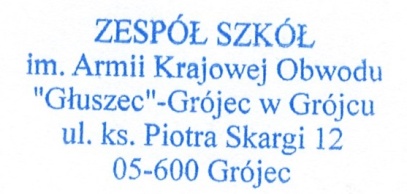 REGULAMIN SZKOLNEGO KOŁA WOLONTARIATUw Zespole Szkółim. Armii Krajowej Obwodu „Głuszec” Grójec w Grójcu§1Szkolne Koło Wolontariatu działające w Zespole Szkół im. Armii Krajowej Obwodu „Głuszec”-Grójec w Grójcu, zwane dalej Wolontariatem, działa na podstawie niniejszego Regulaminu.Szkolne Koło Wolontariatu jest organizacją młodzieżową działającą pod nadzorem Dyrektora Szkoły, która chce pomagać najbardziej potrzebującym, reagować czynnie na potrzeby środowiska, inicjować działania w środowisku szkolnym i lokalnym, wspomagać różnego typu inicjatywy charytatywne i kulturalne. Dyrektor może udzielić pełnomocnictwa do zawierania porozumień z wolontariuszami opiekunowi Szkolnego Koła Wolontariatu.Opiekę nad Wolontariatem sprawuje wyznaczony przez Dyrektora Szkoły opiekun, który czuwa nad tym, by działalność była zgodna ze Statutem Szkoły oraz niniejszym Regulaminem.Członkami Szkolnego Koła Wolontariatu są uczniowie ZS w Grójcu, którzy wypełnili zgłoszenie udziału w wolontariacie (załącznik nr 1)Działalność Szkolnego Koła Wolontariatu opiera się na zasadzie dobrowolności i bezinteresowności.W przypadku nieprzestrzegania Regulaminu Szkolnego Koła Wolontariatu, wolontariusz zostaje usunięty z listy członków Szkolnego Koła Wolontariatu.Niepełnoletni członkowie Wolontariatu muszą uzyskać zgodę Rodziców na działalność wolontariacką (załącznik nr 2).§2Ilekroć w Regulaminie jest mowa o:Wolontariacie - należy przez to rozumieć bezinteresowne, świadome, dobrowolne działanie na rzecz innych osób i instytucji, wykraczające poza więzi rodzinne, koleżeńskie i przyjacielskie. Wolontariuszu - należy przez to rozumieć ucznia Zespołu Szkół, który na podstawie umowy o wykonywaniu świadczeń wolontariackich (załącznik nr 3), dobrowolnie i bezinteresownie pomaga innym w każdej dziedzinie życia społecznego, wszędzie tam, gdzie taka pomoc jest potrzebna.§3Spośród członków wolontariatu jest powoływana Rada Wolontariatu.W skład Rady Wolontariatu wchodzą:PrzewodniczącyZastępcaDo Rady Wolontariatu kandydować mogą członkowie wolontariatu, pod warunkiem, że nie są we władzach innych organizacji uczniowskich na terenie Szkoły.Do przeprowadzenia wyborów zostaje powołana komisja wyborcza złożona z Opiekuna Wolontariatu, Dyrektora Szkoły oraz przedstawiciela wolontariuszy, pod warunkiem, że nie kandyduje do Rady Wolontariatu.Komisja wyborcza przygotowuje karty do głosowania, na których zaznacza się „X” przy nazwisku wybranego kandydata.Przewodniczącym Rady Wolontariatu zostaje osoba, która uzyskała największą liczbę głosów, a zastępcą osoba, która uzyskała drugi wynik.Wybór zostaje zatwierdzony przez komisję wyborczą.§4Zadania Rady Wolontariatu: diagnozowanie potrzeb społecznych w środowisku szkolnym pozaszkolnym,planowanie pracy i podziału zadań,opiniowanie ofert działań,decydowanie o działaniach do realizacji,rozpowszechnianie idei wolontariatu.§5Cele wolontariatu:Aktywizowanie młodych ludzi do świadomej, dobrowolnej i nieodpłatnej pomocy innym.Rozwijanie wśród młodzieży postawy otwartości i wrażliwości na potrzeby innych.Aktywizowanie młodzieży do działań na rzecz społeczności szkolnej i lokalnej o charakterze regularnym i akcyjnym.Wspieranie ciekawych inicjatyw młodzieży.Promowanie idei wolontariatu w szkole.Kształtowanie postaw prospołecznych wśród młodzieży, uwrażliwianie na problemy drugiego człowieka oraz włączanie się w ich rozwiązywanie.Kształtowanie umiejętności działania zespołowego.Zdobywanie doświadczeń w nowych dziedzinach.Zwiększanie samodzielności i efektywności działania młodych ludzi.Aktywna współpraca z instytucjami i organizacjami zaangażowanymi w wolontariat w środowisku lokalnym.§6Formy działania wolontariatu:spotkania,szkolenia,wystawy,gazetki,imprezy kulturalno-charytatywne,spotkania z zaproszonymi gośćmi,imprezy rekreacyjno – sportowe,festyny,loterie,aukcje,udział w kwestach,zbiórki darów organizowanych przez inne organizacje za zgodą Dyrektora Szkoły pod nadzorem opiekuna Szkolnego Koła Wolontariatu,współpraca z placówkami opiekuńczo – wychowawczymi.§7Prawa wolontariusza:zgłaszanie własnych propozycji i inicjatyw,otrzymywanie wsparcia ze strony opiekuna lub innych członków wolontariatu szkolnegomożliwość odmowy wykonywania zadania, które pozostaje w konflikcie z przekonaniami wolontariusza,rezygnacja z pracy na rzecz wolontariatu, po wcześniejszym powiadomieniu opiekuna Szkolnego Koła Wolontariatu,zapewnienie przestrzegania zasad bezpieczeństwa i higieny podczas wykonywania zadań§8Obowiązki wolontariusza:realizacja celów i przestrzeganie założeń programowych Szkolnego Koła Wolontariatu,przestrzeganie zasad zawartych w Regulaminie wolontariatu,systematyczne uczestnictwo w pracach i spotkaniach wolontariatu,rzetelne i uczciwe wywiązywanie się ze swoich obowiązków,szanowanie siebie i służenie pomocą innym wolontariuszom,godne reprezentowanie Szkoły i dbanie o jej dobre imięposzanowanie godności osobistej, dobrego imienia i własności osoby, której pomaga,zachowywanie tajemnicy dotyczącej podopiecznego,uzupełnienie braków w wiedzy spowodowane nieobecnością związaną z działalnością wolontariatu.§9Nagradzanie wolontariuszy ma walor motywujący, podkreślający uznanie dla działalności wolontariusza.Formy nagradzania wolontariuszy:pochwała ustna na forum wolontariatu,pochwała ustna na forum szkoły,listy pochwalne i dyplomy dla wolontariuszy i ich rodziców,nagrody rzeczowe np. książka na zakończenie pracy w wolontariacie§10Zadania opiekuna Szkolnego Koła Wolontariatu:planowanie kierunków działań wolontariatu,koordynowanie, nadzorowanie i monitorowanie pracy wolontariuszy,wspieranie wolontariuszy w działaniach,nawiązywanie współpracy z innymi instytucjami i organizacjami,inspirowanie członków do podejmowania działań,reprezentowanie Wolontariatu na zewnątrz,stały kontakt z Dyrekcją Szkoły.§11Zmiana regulaminu wymaga formy pisemnej regulaminu, zatwierdzonej przez opiekuna i Dyrektora Szkoły.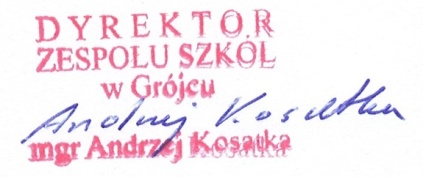 